Міністерство освіти і науки УкраїниНаціональний технічний університет «Харківський політехнічний інститут»Кафедра педагогіки та психології управління соціальними системами ім. академіка І.А. Зязюна Національна академія педагогічних наук України, Інститут педагогічної освіти і освіти дорослих імені Івана Зязюна НАПН України, Інститут інформаційних технологій і засобів навчання НАПН України, Інститут проблем виховання НАПН України, Інститут вищої освіти НАПН України, Балтійська міжнародна академія (Латвія)Петрошанський університет (Румунія)Румунсько-німецький університет Сібіу (Румунія)Могильовський державний університет ім. А.О. Кулешова (Білорусь)Школа менеджменту університету Тампере (Фінляндія)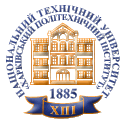 ІНФОРМАЦІЙНИЙ ЛИСТШановні колеги!Запрошуємо Вас взяти участь у ІV Міжнародній науково-практичній конференції«ЛІДЕРИ ХХІ СТОЛІТТЯ. ФОРМУВАННЯ ОСОБИСТОСТІ ХАРИЗМАТИЧНОГО ЛІДЕРА НА ОСНОВІ ГУМАНІТАРНИХ ТЕХНОЛОГІЙ ДЛЯ УПРАВЛІННЯ СОЦІАЛЬНИМИ СИСТЕМАМИ»Our motto is: "The leader who made himself is better than leader by birth"Конференція відбудеться 29-30 жовтня 2020 року на базі Національного технічного університету «Харківський політехнічний інститут»Конференція проводиться в on-line режиміРобочі мови конференції: українська, англійська.ІНФОРМАЦІЯ ДЛЯ КОНТАКТІВАдреса оргкомітету: Україна, 61002, м. Харків, вул. Кирпичова, 2, навчальний корпус У2.Контактні телефони: 066-124-9128, +38-057-707-68-60E-mail: leader_conference_khpi@ukr.netІнформацію про конференцію можна знайти на офіційній сторінці кафедри педагогіки та психології управління соціальними системами імені акад. І.А. Зязюна НТУ «ХПІ» http://web.kpi.kharkov.ua/ppuss/ru/konferentsii Основні напрями роботи конференції:Секція 1. Лідерство і соціальний прогрес. Голова секції: проф. каф. ППУСС ім. акад. І.А. Зязюна, к.т.н., проф. Пономарьов Олександр Семенович; секретар секції: доц. каф. ППУСС ім. акад. І.А. Зязюна, к.пед.н., доц. Чебакова Юлія Григорівна.Секція 2. Формування харизматичних лідерів як один з пріоритетних напрямків виховання національної гуманітарно-технічної еліти. Голова секції: проф. каф. ППУСС ім. акад. І.А. Зязюна, к.пед.н., доц. Гура Тетяна Віталіївна; секретар секції: асистент каф. ППУСС ім. акад. І.А. Зязюна Костиря Ірина Валентинівна.Секція 3. Традиції і сучасні тенденції міжнародного співробітництва у сфері освіти лідерів. Голова секції: проф. каф. ППУСС ім. акад. І.А. Зязюна, д.н. з держ.упр., доц. Мороз Володимир Михайлович; секретар секції: доц. каф. ППУСС ім. акад. І.А. Зязюна, к.пед.н., доц. Чала Юлія МиколаївнаСекція 4. Розробка та використання технологій фізкультурно-спортивної діяльності у освіті лідера. Голова секції: доц. каф. фізичного виховання., к.пед.н. Тіняков Артем Олександрович; секретар секції: доц. к.ф.в., к.психол.н. Поляков Ігор Олександрович.Секція 5. Психолого-педагогічні технології формування лідерських якостей сучасного фахівця. Голова секції: проф. каф. ППУСС ім. акад. І.А. Зязюна, д.пед.н., проф. Ігнатюк Ольга Анатоліївна; секретар секції: доц. каф. ППУСС ім. акад. І.А. Зязюна, к.пед.н. Квасник Ольга Віталіївна.Секція 6. Реформування системи підготовки молодих викладачів. Голова секції: доц. каф. ППУСС ім. акад. І.А. Зязюна, к.психол.н. Штученко Ирина Євгенівна; секретар секції: ст.. викл. каф. ППУСС ім. акад. І.А. Зязюна Хавіна Ірина Валеріївна.Секція 7. Формування лідерського потенціалу керівних кадрів у публічному управлінні. Голова секції: доц. каф. ППУСС ім. акад. І.А. Зязюна, к.психол.н., доц Грень Лариса Миколаївна; секретар секції: доц. каф. ППУСС ім. акад. І.А. Зязюна, к.техн.н. Демідова Юлія Євгеніївна, Голова організаційного комітету:завідувач кафедри педагогіки та психології управління соціальними системами ім. академіка І.А. Зязюна, член-кореспондент НАПН України, доктор педагогічних наук, професор Романовський Олександр ГеоргійовичЗаступники голови організаційного комітету:професор кафедри педагогіки та психології управління соціальними системами ім. академіка І.А. Зязюна НТУ «ХПІ», кандидат психологічних наук, доцент  Панфілов Юрій Івановичдоцент кафедри фізичного виховання НТУ «ХПІ», кандидат педагогічних наук Тіняков Артем Олександровичм.т. +38-066-124-91-28Вчений секретар конференції:доцент кафедри фізичного виховання НТУ «ХПІ», кандидат педагогічних наук Тіняков Артем Олександровичм.т. +38-066-124-91-28Організаційний внесок за участь у конференції – 250 грн. У його вартість входить сертифікат учасника конференції, програма конференції, збірник матеріалів конференції в електронному варіанті. Переказ коштів за участь в конференції здійснюється поповненням рахунку на картку ПРИВАТБАНКУ № 5168 7573 5998 8138 на прізвище Гура Тетяна Віталіївна. Комісія за переказ коштів сплачується автором.Для участі в конференції необхідно до 15 жовтня 2020 року надіслати на е-mail оргкомітету конференції leader_conference_khpi@ukr.net окремими файлами:- заявку учасника конференції (Іванов І.І._заявка), вказавши в темі листа відповідний номер секції;- тези (до 4 сторінок);- відскановану копію переказу оплати за конференцію (Іванов І.І._оплата).Оргкомітет не несе відповідальності перед учасниками, які не надіслали свої заявки і організаційний внесок для участі в конференції вчасно.ЗАЯВКАна участь у ІV Міжнародній науково-практичній конференції «ЛІДЕРИ ХХІ СТОЛІТТЯ. ФОРМУВАННЯ ОСОБИСТОСТІ ХАРИЗМАТИЧНОГО ЛІДЕРА НА ОСНОВІ ГУМАНІТАРНИХ ТЕХНОЛОГІЙ ДЛЯ УПРАВЛІННЯ СОЦІАЛЬНИМИ СИСТЕМАМИ»29-30 жовтня 2020 р.1. Прізвище, ім'я, по батькові ___________________________________________2. Назва і адреса організації _____________________________________________3. Посада, науковий ступінь, вчене звання _________________________________4. Тематичний напрям конференції (секція) ________________________________5. Тема доповіді :______________________________________________________6. Контактні телефони: _________________________; моб._____________________7. Е-mail - ____________________________________Вимоги до оформлення тезОбсяг тез – до 4 сторінок комп’ютерного набору, друкується у форматі Microsoft Word 6,0/2003 (*.doc або *.rtf), шрифт Times New Roman, кегль 14, через 1,5 інтервал, абзацний відступ – 1,25 см.; поля: верхнє, нижнє, ліве, праве – 2,5 см. У тезах не повинно бути таблиць, малюнків та схем. Список літератури враховується в загальний обсяг тез, оформляється за сучасними стандартами, до 5 джерел. Мова: українська, англійська.Зразок оформлення тезСергородцева А.А.м. Харків, УкраїнаНаціональний технічний університет «Харківський політехнічний інститут»ОСОБЛИВОСТІ РОЗВИТКУ ПРОФЕСІЙНОЇ ІДЕНТИЧНОСТІ СТУДЕНТІВ У СУЧАСНИХ УМОВАХТекст Список літератури